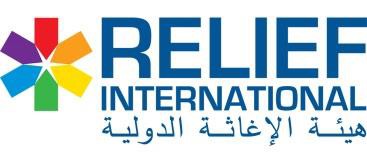 Annex  A (ECHO - WASH NFIs) for ND#Item DescriptionUnitQTYUnit Cost SDGTotal cost SDG1Multipurpose soap 180g with good quality, Make Bazar,  Caartons402Plastic bucket, with metallic handle and plastic lid.Pcs1603Jerri can plastic with RI & ECHO logo 20 literPcs1604Plastic  basin middle size good quality,Pcs1605Plastic latrine mug good quality 1.5 LiterPcs1606Toothbrushes, make TARA, for Adults (Soft & Hard)Pcs3207Toothbrushes, Child specialPcs3208Toothpaste, medium size for AdultPcs3209Toothpaste children, medium size Pcs320101 Pairs of cotton underpants for women/adolescent girlsPcs320113 Pieces of re-usable sanitary cloth for women/adolescent girlsPcs320121 torch light Handheld torch, LED bulbs, self-poweredPcs160Total cost :Total cost :SDGSDGSDGSDG